Ο βαρς είναι ψαράς. Πηγαίνει με βάρκα και ακούει ένα όμορφο τραγούδι.Η σειρήνα τραγουδάει ένα τραγούδι. Την σειρήνα την λένε Σοβια.Ο βαρς αγαπάει την.Η σιρενα έγινε γυναίκα και τον δίνει το σπαθί και την ασπίδα. O βαρς πρέπει να φροντίζει την Σαβα και την πόλη τον. ζουν μαζί στην πόλη. Η πόλη την λένε Βαρσοβία.Βαρσ+ Σοβία = Βαρσοβία.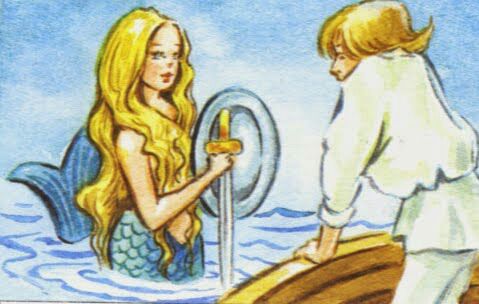 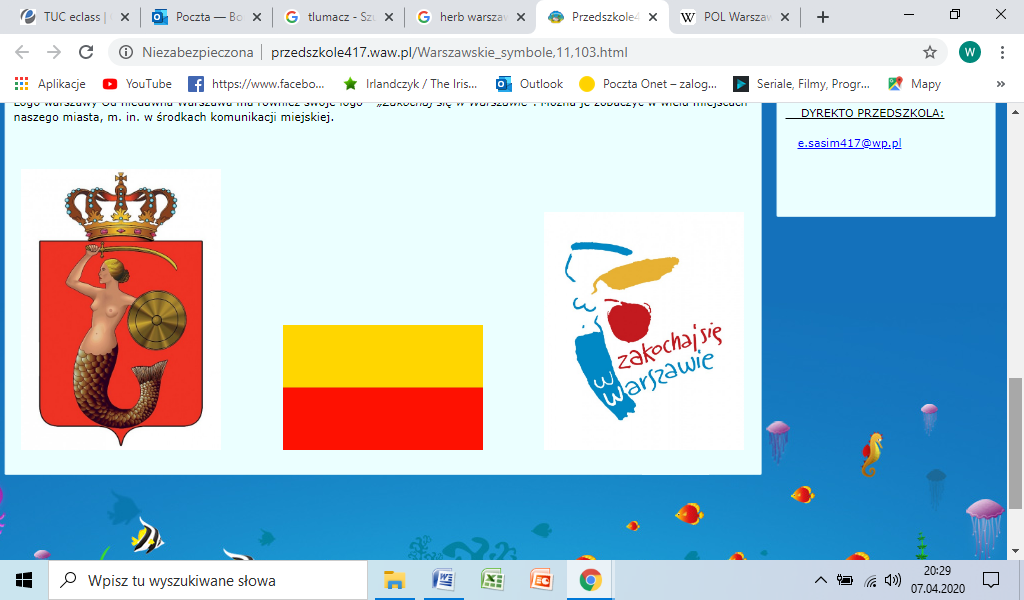 Η  έμβλημα  της Βαρσοβίας